Reporte de Lectura de vacaciones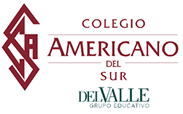 Para alumnos que ingresan a grado 5, en el 2020Colegio Americano del SurNombre: _________________________________________________________ Título del libro: ____________________________________________________INSTRUCCIONES: Haz un dibujo del personaje de la biografía que leíste y luego escribe sus características que te parezcan más relevantes.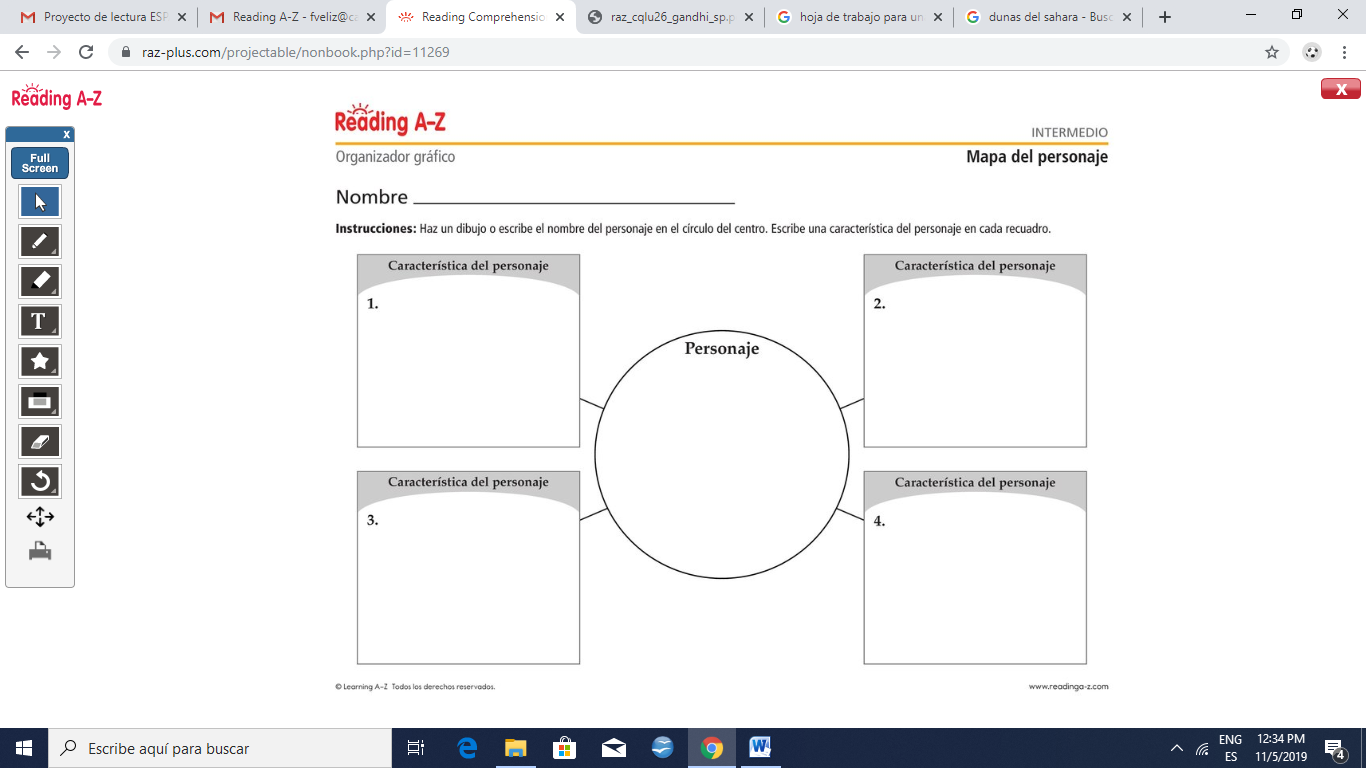 